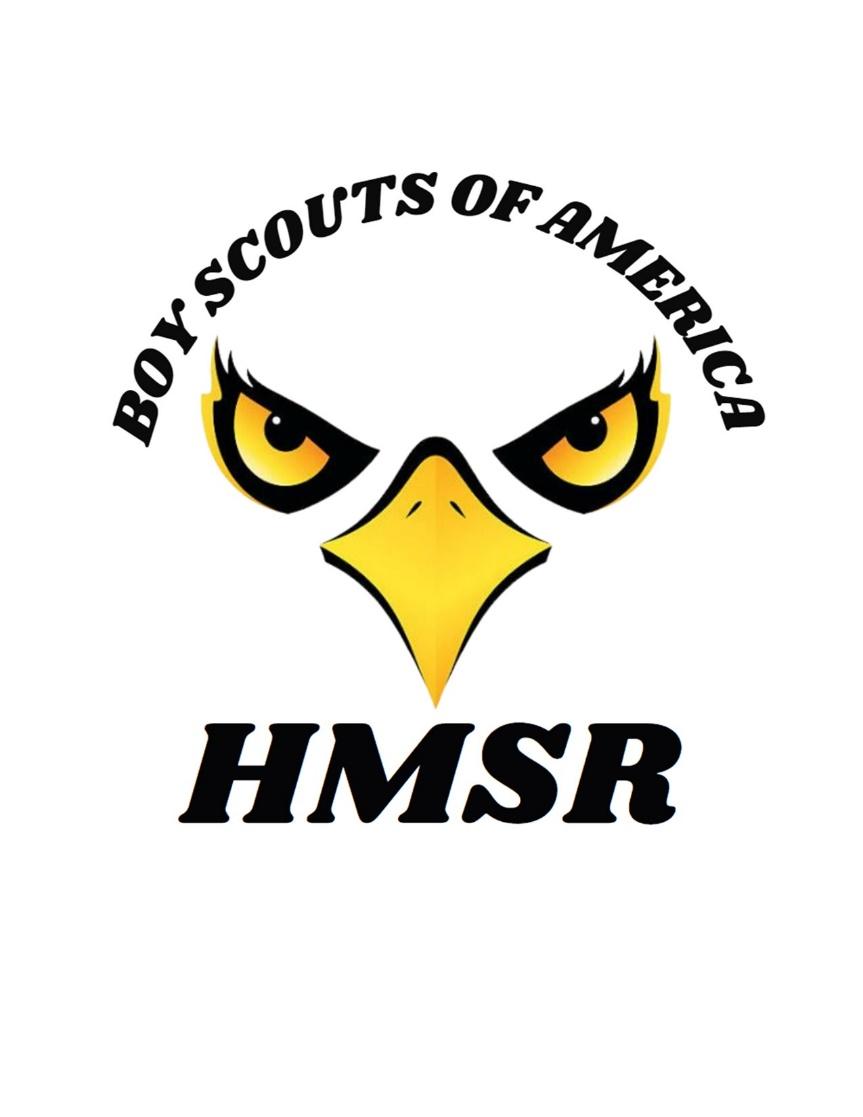 SUMMER 2023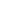 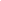 LEADERS GUIDESummary of Changes Update as of 20 January 2023Page 7, Update to Key DatesPage 8-9, Update to Fee Schedule, Reservations, and, Refund PolicyPage 13, Update to Reservation Staff Application procedurePage 14, Update to Special NeedsPage 15, Update to Food and Dining Service section on Special Dietary NeedsPage 16, Update to Trading Post informationPage 17, Update to Phones, Internet and CommunicationsPage 18-20, Leadership and ConductPage 23, Update to Youth Protection GuidelinesPages 29-40, Update to Challenge OpportunitiesTABLE OF CONTENTSKey Scheduling Dates and Payment Information 				Page 7Fees											Page 8Reservation policyPaymentsRefund PolicyCOVID-19 Guidelines and RestrictionsMission and Goals									Page 10BSA Mission Statement4-Star Mission of HMSRBSA DEI StatementScouting:  a program for everyoneCamp Administration SummaryOther InfoUnit and Single Camper Camping Opportunities 				Page 11Types of campingTraditional, Provisional, Day CampMaverickMultiple WeeksCamperships and Staff Opportunities 						Page 12Campership AssistanceHMSR Camp StaffCamp Staff PositionsGetting Prepared for Your trip to Camp						Page 13Required Medical Forms and MedicationsAccommodating Special NeedsFood and Dining ServiceFriday Family Chicken Dinner and CampfireScout Uniforms at CampTrading PostContacting Scouts and Leaders at CampPhones, Internet and CommunicationLeadership and Conduct								Page 16A word about you and the camp staffTroop LeadershipThe Adult Leaders Role at CampScout leaders at CampBefore CampDuring CampSenior Patrol Leaders at CampCamp Policies									Page 19Youth Protection at Camp								Page 21PA Child Protective Services Act #15Essential YPT GuidelinesIntrusion of Unauthorized PersonsVerifications of No ShowsAll Individuals are IdentifiedCheck-in and Check-out								Page 23Arrival day check-in  **will be updated March 1stExpedited check-in  **will be updated March 1stSwim TestingCheck-out and DepartureReservation Facilities								Page 24Good StewardshipCampsite EquipmentTent CareTrashEnvironmental StatementUnit Service										Page 26Camp Leader MeetingsSPL MeetingsThe Merit Badge Program								Page 27For Experienced ScoutsThe Leaders RoleRegarding PartialsMerit Badges to be Offered								Page 29On-line Program RegistrationPrerequisites for Merit Badges **will be updated March 1stNotes for Pre-Req workMerit Badge Applications “Blue Cards” & online optionsFor Use in Advancement PlanningProgram for Older Scouts								Page 32COPE CourseMaverick ProgramsCIT (Counselor in Training)Trail to Eagle **More information available March 1stFirst Year Program	(Pathfinder)							Page 34Open Program Areas and Older Scout Opportunities				Page 35New exciting info available May 1stPolar Bear SwimBoatingMile SwimInstructional SwimmingOutdoor SkillsShooting SportsClimbing Tower and Zip LineBSA LifeguardLeader Training									Page 36New information available May 1stBSA LifeguardClimb on SafelyLeave No TraceSafe Swim DefenseFirst Aid and CPRSwimming and Water RescuePaddle Craft SafetyChallenge Opportunities								Page 37Cast Iron ChefAdult Belly Flop/SPL CannonballShooting Sports **more info coming May 1stWild West Contests **more info coming May 1stOrder of the Arrow									Page 38Kittatinny AwardMonday Brotherhood Testing and CeremonyTuesday OA day and Call-OutFriday CampfireOA Participation AwardCamp Religious Program								Page 40Ceremonies										Page 41Flag CeremonyOpening CampfireClosing CampfireOther Daily Camp Information							Page 42Resources**Will be available on our Black Pug Registration Page, March 1stHMSR MapHMSR Orienteering MapDaily ScheduleMerit Badge ScheduleMerit Badge Catalog available March 1stKittatinny Award FormSwim Test FormBSA Medical FormCampsite Inspection FormDietary FormKey Scheduling Dates and InformationJune-August 2022	Site Rental, $100 non-refundable payment, with code for troops who camped this year at Hawk MountainAugust 16, 2022	Regular registration opensJanuary 29, 2023	First Webinar:  Merit Badges, CIT and special programsMarch 1, 2023			Initial deposit of $50.00 per Camper and Adult due to CouncilMarch 1, 2023			Merit Badges online for registration, CIT Open for registrationApril 1, 2023			Second payment of $100.00 per Camper due to CouncilSecond payment of $50 per adult due to CouncilApril 16, 2023			Second Webinar:  Special Needs Campers and Leaders				April 23, 2023			Leaders summer camp orientation at HMSR, Willits Dining Hall at 3:00pm May 1, 2023			Completed Campership Applications due to CouncilMay 15, 2023			Balance due payment per Camper of $290 due to Council Balance due payment of $50 per Adult due to Council May 16, 2023			Final payments per Camper increased by $25.00 and Adults by $20May 21, 2023			Third Webinar:  Preparing for CampMay 25, 2023			Campership award letter due to Unit Leader2 Weeks prior to Camp	All Campers/Adults have completed section A, B & C of the BSA Health Form.2 Weeks prior to Camp		Confirmation Email from HMSR leadershipConfirm:  number of campers/adults, site, food and medical issues, and equipment needed and any new information.Date						SessionJune 18-24, 2023				Resident Camp Week 1June 25-July 1, 2023			Resident Camp Week 2July 2-8, 2023				Resident Camp Week 3July 9-15, 2023				Resident Camp Week 4July 16-22, 2023				Resident Camp Week 5FEES Camp Type				Date Due			Amount DueResident Camp			May 15, 2023			$440**Resident Camp			paid after 5/15			$465Leaders* 				May 15,2022			$175Leaders*				paid after 5/15			$190Leaders partial week(per day)	2 weeks prior			$10 Sunday, $35 M-FCamper 2nd week			May 15, 2023			$365Camper 2nd week			paid after 5/15			$385Day Camper				May 15, 2023			$250Day Camper				paid after 5/15			$275CIT					Not Applicable			$150*All adults need to be registered as Scouters (Leaders) to attend Camp **Units that signed up before August 16th, 2022 should contact the Reservation Camp Director, Rich Howett for a discount code at richard.howett@scouting.org.Reservation PolicyTo maximize usage of all sites, troops will be allowed to indicate three choices of campsite in order of preference.  Site assignments will be made based on date site was reserved, troop attendance and campsite capacity.  Site assignments will be released at the Leaders Summer Camp Orientation on April 23, 2023.  Please note:  In Black Pug, units must register at least one leader and one youth to open the site selection option.  PaymentsAll camp fees should be paid through Black Pug, prior to your arrival at camp.  Refund PolicyRefunds of prepaid camp fees will be made to the “payor” of the reservation via their mode of payment as follows:Written refund requests received at the HMC (Hawk Mountain Council, BSA) Service Center more than 45 days before the participant’s first day camp will be refunded in their entirety except for $50 administrative fee.Written refund requests received at the HMC Service Center 45 days or less before the participant’s arrival at camp will be refunded in their entirety less than 60%.No refunds will be granted less than 7 days before the participant’s arrival at camp.Written refund requests will be granted, unquestioned, according to the guidelines above.  Prepaid camp fees may be transferred to another participant within the same unit without a penalty.  This refund policy is being enacted to provide the maximum flexibility to campers and their families while protecting the council’s pre-paid camp expenses based on the unit’s reservation numbers. Exceptions:The participant’s family moves out of council and supplies proof.There is a death or serious illness in the participant’s immediate family that requires the participant’s attendance.The participant becomes ill and therefore is unable to attend camp.  A doctor’s note MUST be attached with the refund request.  Last minute cancellations due to chronic conditions may not meet the criteria of becoming ill.A parent or guardian is recently deployed in the military.If a refund is granted, the initial deposit will be forfeited.COVID-19 Guidelines and RestrictionsHawk Mountain Scout Reservation is currently updating our 2023 procedures to comply with the CDC and PA Department of Health guidelines. 2023 summer policies will be available after June 1st.  If you have any questions, please contact Michele Bement at michele.bement@scouting.org Mission and GoalsThe BSA Mission StatementIt is the mission of the BSA to prepare young people to make ethical choices over their lifetimes by instilling in them the values of the Scout Oath and Law.The Aims and Methods of Scouting at Hawk Mountain Scout ReservationWe fully support the Aims and Methods of Scouting to deliver a constant, high quality, program, always setting a positive example with an attitude of customer service.The BSA Diversity, Equity, and Inclusion StatementThe BSA promotes a culture where each youth, volunteer and employee feel a sense of belonging, and builds communities where every person feels respected and valued.  Leading by example and encouraging each other to live by the values expressed by the Scout Oath and Scout Law, we welcome families of all backgrounds to help prepare young people to serve as successful members and leaders of our nation’s increasingly diverse communities.Scouting:  A Program for EveryoneThe programs offered by the Hawk Mountain Council, BSA at Hawk Mountain Scout Reservation are open to all registered Scouts BSA and Venturers.  Participants do not currently need to be registered but must register with Scouts BSA at the time of their reservation.Rules for acceptance and participation are the same for everyone, without regard to race, color, age, ability, orientation, religion, or national origin.Please also make note of our camp’s policies and procedures.  All of these derive from the Scout Oath and Law, our cardinal principles, and they help us ensure that camp operates safely, efficiently, and is enjoyable for everyone during their stay at camp.Camp Administration SummaryHawk Mountain Scout Reservation is owned and operated by the Hawk Mountain Council, BSA.It is administered by a full-time Program Director and Ranger trained and certified by the National Camping School of the BSA.  The camp is supervised by the Council Executive Board.The camp is inspected and is licensed by the Pennsylvania Department of Health.Each year, Hawk Mountain Scout Reservation is inspected by our NCAP Committee and a BSA Regional Camp Visitation Team.  It has been consistently rated as a Nationally Accredited Camp.The entire Hawk Mountain Scout Reservation Staff Team is dedicated to the Aims and Methods of Scouting, delivering a quality program, making a commitment to customer service, and leading by setting an example.  That is our promise to you.  We look forward to working with you making summer camp at Hawk Mountain 2023 an experience of a lifetime!Other InformationThis 2023 Leader’s Guide is a key resource for you.  Please read the entire guide and share it with your other camp leaders, parents, campers, and especially your Senior Patrol Leaders.  Any additional information and changes will be coming your way in the future via email.In the guide and supplemental resources, you will see program schedules for advancement, outposts, COPE, etc…  As in the past, pre-registration is required.  We are committed to exceeding your troop’s expectations, and when we know your programming preferences in advance, we can make arrangements that will offer campers the most personal attention from staff, the highest quality instruction, and the ability for your troop to create the best-possible week at camp.Unit and Single Camper OpportunitiesThe Different Types of Scout Camping…Traditional CampingCampers are housed in two-person canvas tents on raised wooden platforms, with a cot furnished for each camper and each leader.  All meals are prepared by the food service staff and are served on-site.  Latrines are provided in each site, and centralized shower and restroom facilities are available for campers and adults.Provisional CampingFor Scouts who cannot attend with their own troop or wish to attend an additional week, they are encouraged to register for a provisional week and will either be in a site with other provisional campers or with a traditional troop.  No additional fee is required.  Day CampFor campers who do not want or cannot spend the night they may attend Day Camp.  Campers will arrive prior to 9:00 AM for the morning program and will be done at 5:00PM.  Older Scout ProgramsFor campers who want to try something different we will be offering some additional programs throughout the summer.  The age limit is 15 years and above.  This must also be at least your second year at HMSR.  This program is for individual campers and there will be an additional cost for these activities.  You can sign up on Black Pug when you register for your merit badge choices. Spots are limited.Multiple WeeksFor Scouts who want to come multiple weeks please see the Fee Schedule where the discount is listed.Camperships and Staff OpportunitiesCampership AssistanceHawk Mountain Scout Council believes that all Scouts should be able to attend summer resident camp, regardless of their financial situation.  Campership funds are available from the Council to assist Scout families who may have difficulty affording the full camp fee.  Our camperships are available to both in Council and out of Council campers. Please see the Fees section of this guide for applicable dates.  Applications are available on our website at www.hmsc.orgHawk Mountain Scout Reservation Camp StaffWe depend on a highly skilled and dedicated group of staff to operate Hawk Mountain Scout Reservation each summer.  Serving on camp staff is truly the summer of a lifetime.  It’s a unique chance for you to teach, to be a leader, and to work on a team… and to develop skills and values of the nearly 1,200 campers who pass through our gates every summer. We hope that you will encourage your best Scouts to apply for staff positions.  Applications are available via the Council website at www.hmsc.org.  You can submit your application to the Reservation Camp Director, Rich Howett, at richard.howett@scouting.org and the Council Program Director, Michele Bement, at michele.bement@scouting.org.  Occasionally, additional applications are taken throughout the camp season.  During camp, names of those interested in a current or future staff position can be submitted at the Scouts BSA Headquarters building at any time and will be contacted regarding their interest.Camp Staff PositionsInstructors or Support Staff (Age 15 or up)Teach merit badge sessions, lead special programs, work in the kitchen, camp office, trading post.Senior Staff (18 and up)Work in different program areas at camp.  Area Directors (18 and up)Some areas require directors that are over 21.  Some areas also require the staff member to attend National Camp School prior to camp starting.Getting Prepared for your Trip to Hawk MountainRequired Medical Forms and MedicationAll campers and adults must have a BSA universal Annual Health and Medical Record which is an annual health history, signed by the camper and parent/guardian, and supported by a medical evaluation completed by a licensed physician, within 12 months prior to attending camp.  Parts A, B1, B2 and C of the form must be completed in full, and a copy of the individual’s insurance card (front and back) should also be attached with any other pertinent medical information.  The forms will be kept on file at the Health Office and returned to the Unit at the end of the week.  Any adult leaders who are staying overnight must also present the same forms at check-in.  Health Forms may be found at this link https://hmc-bsa.org/hmsr-resources-page/ .  This policy is strictly enforced.Parents preparing their Scouts medication to take while at should keep all medication in the original bottles and package the medication/bottles in individual bags clearly marked with the Scout’s name and troop number.  Leaders should consult with parents beforehand on medication needs and have them complete the “medication” section of the health form, as well as the Medication Administration Record at this link https://hmc-bsa.org/hmsr-resources-page/   Parents may choose for the Health Officer or the Troop Leader to administer medication.The Health Lodge is located on the ground floor of the Miller Dining Hall.  Please report all injuries and health problems at the Health Lodge.  We are required to record all injuries that occur on camp property, NO MATTER HOW SMALL.  If the Health Officer is not in the Health Lodge, their location and phone number will be posted.Accommodating Special NeedsThe staff of Hawk Mountain Scout Reservation is committed to fully including all campers in all aspects of the summer camp program.  Often, meeting the needs of our campers and adults requires minor adaptations of our facilities, staffing, and instructional plans.  Special menus, one-on-one instruction, accessibility, and other provisions can be made for campers or adults because of physical or learning challenges, medical conditions, particular dietary requirements, religious practices, or other special needs. Troop leaders, in coordination with parents, should contact the Assistant Reservation Camp Director, Daren Kullman at dkullma1@gmail.com, no later than May 15th, 2023, to outline the specific needs of their campers and adults.  We will specifically address this in our 2nd Webinar on April 16th, 2023Food and Dining Hall ServiceHawk Mountain employs outstanding, qualified food service staff to provide quality food for everyone.  Three meals per day are served beginning with Sunday dinner and ending with Saturday morning Continental breakfast.  A licensed dietitian has reviewed the menus for balanced nutrition.  If campers or adults have a special dietary need, please contact the Assistant Reservation Camp Director, Daren Kullman at dkullma1@gmail.com, no later than May 15th, 2023, to outline the specific needs of their campers and adults.   Please submit a completed Dietary Form found in the Attachment Section of HMSR Registration page in Black Pug.  While we work hard to accommodate as many special food needs as we can, in some cases we may ask you to bring supplemental food items with you to camp in accordance with national health and safety guidelines: https://filestore.scouting.org/filestore/HealthSafety/pdf/2013Guidelines_Managing_Food_Allergies.pdfCopies of menus can also be provided in advance.  We want your stay to be enjoyable!  The plan for meals this summer at camp is for Breakfast to be picked up by the troops at the Dining Hall, lunch to be Grab and Go from the Dining hall and Dinner to be served family style in the Dining Hall based on 8 people per table; a waiter is needed for these meals to help set up, serve, and clean up.  Breakfast pickup is 7:15-7:45 AM at the Dining HallLunch pickup is 12:30-1:00 PM at the Dining HallDinner is at 6:00 PM at the Dining HallFriday Family Chicken DinnerBeginning at 5:00 PM Family members who have registered and paid for chicken dinners may begin arriving at camp.  There will be NO tickets available on Friday for purchase.  Chicken dinners may be purchased on Black Pug prior to Sunday check-in.  The cost will be $15 per person.  If at Sunday check-in you need to add people, the cost will be $20 per person.  The chicken dinners need to be ordered by us on Sunday evening, so we have very little wiggle room for numbers.  If you have spent the entire week with us your dinner is included with your weekly price.Scout Uniforms at CampThe official BSA field uniform, informally called a “Class A”, consists of the official shirt, belt, shorts/pants and socks.  This uniform is worn each day for evening retreat and dinner, OA evening program, for Chapel services and Sunday and Friday campfires.  Clothing for the rest of the week can be appropriate tee shirts and shorts with closed toed shoes.  Trading PostThe camp operates a full-service trading post.  It is stocked with Hawk Mountain custom items, including patches and tee-shirts, merit badge books, handicraft kits, and an assortment of beverages, candy, ice cream and snacks.  In addition to cash and checks, credit cards are also accepted.  Operating hours are posted at camp.  Generally, the Trading Post is closed during meals, campfire programs and chapel services.  Ice is available for purchase at the Trading Post.This year we will be offering t-shirts and other clothing items for both preorder and at camp; the pre order form will be available on or around May 1st through Black Pug.  Contacting Campers and Adults at CampParents may wish to send mail or packages to their camper.  Mail should be addressed in this manner:	Hawk Mountain Scout Reservation	Campers Name, Troop #	402 Blue Mountain Road	Schuylkill Haven, PA 17972UPS, FedEx and Amazon make regular deliveries.  An outgoing mailbox is provided in camp for use by campers and adults.  Post cards are available for purchase at the Trading Post as well as stamps.  You can also leave packages in the mail bin on Sunday check-in to be delivered later in the week.Phones, Internet, and CommunicationsThe camp business phone is 570-754-7552Please use the camp phone number for business and emergency calls only.  Phone messages will be delivered to a Scout or leader at the next assembly.You may also reach out to the Reservation Camp Director, Rich Howett, at richard.howett@scouting.org.Cell Phones:  Troops are encouraged to set their own policies regarding use of cell phones by their Scouts.  Phone access can sometimes lead to homesickness and other problems.  Campers will be asked to put their phones away during activities and merit badge classes.  There are power outlets to charge phones available in different areas of camp.  Adults may also charge phones in the Leader Lounge.  Cell coverage at camp varies by provider, but is overall average.Email and InternetThose requesting information about summer camp should email the Reservation Camp Director, Rich Howett at richard.howett@scouting.org.  Password restricted Wi-Fi access is available at different locations for adult access.  Adults should see the Reservation Camp Director for the password or additional computer/internet access.Leadership and ConductA Word About You and the Camp StaffOur camp staff is here to assist leaders, scouts, and visitors in making possible a truly great camping experience.  We have employed a highly skilled, well-rounded staff to help.  Please remember that our staff, particularly the youth staff, is developing their skills as instructors and leaders.   They too love camp and believe in our great organization and often make personal sacrifices to be at camp.  Together, we all make possible a finer camp experience.  We all share this responsibility.Please remember that the staff will help, assist, and accommodate you and your unit in many ways, however,  we will not assume your unit's responsibilities.  Leaders within your unit are the individuals that your Scouts know best.  Please give them the adult direction and counsel needed to have a successful camp experience.   This is often the first time that many Scouts are given independence and they sometimes forget the Scout Oath and Law in their daily travels.  Please remind them that these are the principles that guide us in camp.Troop LeadershipAt least two adult leaders who are 21 years of age or older, registered with the BSA, have their background checks, have current Youth Protection Training, and must ALWAYS be present in camp to provide qualified supervision to the troop.  There must be a registered female adult leader 21 years of age or over in every unit serving females.  In addition, adult leadership should reflect an awareness of the group's size, skill level, and special needs.All adults spending any overnight in camp must be registered with the BSA, complete BSA Youth Protection Training, and have the appropriate background checks completed. They must also check in with the Camp Administration that they are entering or exiting camp.ANY Adult entering camp that will have direct interaction with ANY YOUTH, other than their own Scout, must be YPT compliant in accordance with the BSA.  ALL other camp policies must be adhered to upon entering or exiting camp.  NOTE: At 4pm on Friday we often have many families that arrive to specifically attend Chicken BBQ, and/or Closing Campfire, with their home unit.  During this time some parents may enter camp.  They must still sign in and out, according to camp policy.  While these visitors do not require YPT training, it is the responsibility of the home unit leaders to clearly understand the requirements of BSA Youth Protection and assist the camp staff, fellow unit leaders and their own units with the safety and protection of our Scouts.The Scoutmaster should make the arrangements for the necessary camp leadership.  If he/she is unable to attend for the entire week, another capable, trained, and registered adult should be designated to serve as the key Camp Leader.  All other adults work under the direction of the Camp Leader.If troops are going to use “rotating” leaders, i.e., if the same 2 adults will not be present all week, they must be registered and paid through Black Pug. At no time may a troop be left without two-deep leadership in place.  Additionally, all adults staying overnight must have a current, completed Scouts BSA medical form and YPT on file with the camp and must check in at the Welcome Center upon arrival.  All adults must be registered on Black Pug.  If they are not staying the whole week, there is a daily option.The Adults Role at CampHawk Mountain Scout Reservation  exists to deliver the Scouting program outdoors. Scouting is at its heart a “game with a purpose,” a game which the youth play under the leadership of their peers, and with the guidance of adults.  The role of adults is one of a coach, counselor, mentor, teacher, and guide for our youth.Hawk Mountain Scout Reservation always allows adults the courtesy of occasionally participating in its programs and activities. We have included many new activities for Adults. Campers will always have priority in activities or programs.The Scoutmaster at Summer CampAs Scoutmaster, you have a key role in your unit while at camp.  Hawk Mountain Scout Reservation has a staff that is eager to assist you execute your program and tend to your unit’s needs.  Your job…Before CampRead the current Camp Leader’s Guide and share it with your other adults and youth leaders.Meet with your unit to familiarize them with the camp, its offerings, and policies.Keep track of each Scout’s payment for camp.Meet with each Scout, know their advancement goals, interests in programs, and help them make the right decisions to have the best time at camp.  Fill in all requested forms and remember to bring them to camp.Make sure each camper and adult medical forms are current, filled out completely, and handed into you.Make sure ALL adults attending camp have their current YPT, background checks and are registered with the BSA.Review check-in and check-out procedures with your campers and parents.  Arrange for an arrival time on Sunday and a pick-up time on Saturday.Attend the informational webinars, or watch the recorded videos of the webinars, on January 29th, April 16th and May 1st, 2023.During CampAttend the Sunday Leader’s Meeting and brief your campers and adults about camp policies and procedures.Attend the daily meetings prior to lunch.Attend the Wednesday lunchtime chat with the Scout Executive. This will be a separate lunch for Scoutmasters or a representative.  Only one guest per unit.Assure that your troop complies with the guidelines in this manual and all supplementary information.Keep track of each Scout’s advancement progress, make sure they are attending sessions, activities, and meals.Download the daily Black Pug MB achievements and review your Scouts progress.The Senior Patrol Leader at Summer CampThe Senior Patrol Leader is the key youth leader in the troop and coordinates the work of all the troop’s patrol leaders.  Your job…Be responsible for the troop bulletin board:  fireguard chart, waiter schedule, troop duty roster, etc.Make announcements about upcoming camp activities and schedules to your troop.Coordinate your troop’s participation in all camp-wide events.Be sure that Scouts in your troop observe taps and are respectful of other units.Maintain the health and cleanliness of your troop campsite, delegating leadership as appropriate.Conduct a brief inspection before your troop commissioner visits each day.Note: If there are questions about the site inspection it is the responsibility of the SPL, or youth designee, to interact with the inspecting commissioner for clarification.Attend the Sunday Senior Patrol Leader meeting.Attend the daily Senior Patrol Leader meetings prior to lunch.Camp PoliciesAt Hawk Mountain Scout Reservation, the Scout Oath and Law are our guiding principles.  We expect each adult to provide the guidance within the troop to follow these principles, the policies of the Camp, the Council, and the BSA.Alcoholic Beverages and Illegal Drugs:  Alcoholic beverages and illegal drugs are not permitted in Camp.  Possession or use on camp property will be cause for removal.Smoking:  As models for our youth, and per the Guide to Safe Scouting.  “All Scouting functions, meetings, and activities should be conducted on a smoke-free basis, with smoking areas located away from all participants.”  Smoking is not permitted in front of campers.  HMSR has designated smoking areas.  All cigarettes and tobacco must be disposed of properly.  The same policy applies to electronic cigarettes, smokeless tobacco, and forms of vaping as well.  Please see the Reservation, Program or Camp Director for the designated locations.  Hazing and Bullying:  Initiations, hazing or bullying of any type is in violation of the BSA Youth Protection policies and is cause for removal of Scouts or leaders from camp.Vehicles and Trailers:  One vehicle will be permitted in your campsite.  All other vehicles must be parked in the parking area.  Vehicle traffic through camp is limited.  Units may keep their troop storage trailer at the campsite during the week if it is stabilized and unhitched from the towing vehicle.Leaving & Arriving:  All campers and leaders must stop by the Welcome Center at check-in and check-out to complete necessary documentation.  Anyone arriving at camp after official check-in on Sunday must sign-in and register at the Welcome Center. Visitors:  All visitors must sign in at the Reservation Office at the Welcome Center immediately upon arrival.  Visiting Leaders and registered adults desiring meals at the Dining Hall can be accommodated if the camp is notified 24 hours in advance.  The Reservation Director retains the right to prohibit visitors in camp.  All visitors must sign out at the Welcome Center when leaving.  The cost for Guest Meals is $10.Firearms and Ammunition:  Hawk Mountain provides all rifles, shotguns, bows, arrows, and ammunition at the shooting ranges.  Personal firearms and bows are not allowed.  Those participating in a Firearms merit badge will be provided ammunition for their session and any Open Program shooting.  If you just want to participate in Open Program, you must purchase ammunition at the Trading Post.Knives:  Sheath knives and other large knives/blades are not to be carried by anyone.  Smaller utility knives may be carried by campers with their Totin’ Chip Card.Fireworks:  Possession or use of fireworks in camp is prohibited and is cause for removal.Fuels:  Flammable liquids are generally prohibited from use in camp.  This includes fire-starting liquids/gels.  Campfires:  All campfires may not be constructed more than 3 ft. high.  Existing fire rings may not be enlarged, and no new fire rings may be built anywhere.  Chainsaws may only be used with permission from the Ranger.  Ash from fire rings should not be dumped or scattered.Camp Property:  Individuals and units will be charged for repair or replacement of camp property damaged because of vandalism, misuse or neglect.Pets:  We do not permit pets in camp by campers or leaders.  If you have a special need requiring a service dog, please contact the council office.Bicycles:  Personal bikes are allowed but must be inspected by the camp director.  Inspections take place on Sunday after check-in at the Scouts BSA Headquarters Office.Taps:  Campers may not leave their campsite without a unit leader after 10pm.  Lights-out and quiet is at 11pm.  Please be respectful of other units.Restricted Areas:  The shooting ranges, waterfront and C.O.P.E. course is off-limits except during program times when supervised by the staff.  Campers and leaders also should not enter or pass-through campsites other than their own, without permission.First Aid:  All illnesses and injuries must be reported to the Health Office for treatment and recording.  All medications must be either in the Health Center or locked storage in the site.Firewood:  May be gathered or picked up at the compound.  Firewood may not be brought in Camp from anywhere outside the State of Pennsylvania.Reservation Office:  The HMSR office is located at the Welcome Center.  The Reservation Director, and Business Officer have offices there.  This is also where you sign in and out if you are leaving camp during the week.  Office Hours are posted at the Welcome Center.Scouts BSA Admin and Leader Lounge:  The Camp Office is located next to the Trading Post.  The Camp Director, and Scouts BSA Program Director have their offices in this building.  Office hours are posted.  The Leader Lounge is available for Leaders to use the internet, get some coffee, and hang out.  It is open 24/7.Youth Protection at CampPennsylvania Child Protective Services Act #15All agencies and institutions who deal with youth in Pennsylvania are required to comply with the requirements of Act 15.  This is a legal requirement of the Commonwealth of Pennsylvania, and is separate from, and in addition to, all BSA policies.Units from Pennsylvania:  The unit is responsible to ensure that all adults who plan to stay at camp for 24 hours or more must have completed the three required clearances for volunteers.Units from outside of Pennsylvania:  Adults are not required to get the PA State Background Checks but must ensure they are compliant with their state and Council requirements, and are registered with the BSA.For more details on these requirements and how to obtain the clearances, go to the “Keep Kids Safe” website (keepkidssafe.pa.gov).Essential Youth Protection GuidelinesHawk Mountain Scout Reservation and the Hawk Mountain Council, BSAadhere to all Youth Protection guidelines of the Boy Scouts of America.At summer camp, the responsibility for caring for Scouts becomes a 24-hour-a-day duty.  Scoutmasters should review youth protection guidelines with all adults who will be serving as leaders in camp.All adults involved in Scouting are mandated reporters and shall report to local authorities any good-faith suspicion or belief that any child is or has been abused.  Ensure the child is in a safe environment.  In cases of medical emergencies, contact the Health Officer immediately.All adults and leaders in camp must have Youth Protection Training within two years.  Units must bring either a Council Scoutnet printout , Internet Advancement or My.Scouting printout to verify the YPT status of attending leaders. The following barriers to abuse within Scouting are used at camp to ensure the safety of our campers.  All adults are required follow these guidelines:Two deep leadership:  The buddy system for youth is always required.No one-on-one contact:  Personal conferences must take place in plain view of others.Respect of privacy:  Separate shower facilities are provided for youth and adults, as well as males and females.  Adults may intrude on privacy only for emergency health and safety concerns.  The use of smartphones, cameras, mirrors, etc., in places or situations where privacy is expected is prohibited.Separate accommodations:  Scouts BSA youth may not share a tent with an adult.  Male and female leaders may not share a tent unless they are married.  Scouts may not share tents with Scouts of the opposite gender or with other Scouts who have more than a 2-year difference in age.Inappropriate public displays of affection and any sexual activity is prohibited.No secret organizations or activities:  All aspects of the Scouting programs are open to observation by parents and leaders.Appropriate attire:  Proper clothing is always required.  Swimwear at camp should be modest.  For males, swim trunks or board shorts are appropriate.  Tight-fitting swim briefs or drag shorts are not allowed.  For females, bikinis are not allowed.  Modest tankinis or one-piece swimsuits are appropriate.Constructive discipline:  Discipline should be constructive and reflect Scouting’s values.  Corporal punishment is never permitted.Hazing and bullying prohibited:  Physical hazing, bullying and initiations of any type are prohibited and may not be included as part of any Scouting activity.Youth leader training and supervision:  Adult leaders must monitor and guide the leadership techniques used by youth leaders to ensure that BSA policies are followed.The following four youth protections policies are National Camp Accreditation standards.  Please review them carefully.  Your cooperation in keeping our youth safe is greatly appreciated.Intrusion of Unauthorized PersonsPeriodic review of security concerns of the site.  Leaders should “stop in” at their campsites throughout the day, noting anything out of the ordinary.ProceduresAll visitors must report to the Welcome Center to sign-in and out and be identified with a wristband and or nametag.  Bands and/or name tags are to be worn while in camp.If an unauthorized person is suspected, notify the nearest program area director.  All program areas are equipped with a radio.  The Area Director will contact the Reservation Director and stand by to give or receive further instructions.A member of the Leadership Team will proceed to question the destination of the individual in question.  If necessary, an “Incident Report” or “Report of a Near Miss” should be filled out.Camp program should continue unless the situation warrants a camp wide emergency assembly, which would be signaled by the siren.An assessment is made to the severity of the problem and the need to call the State Police.  The Scout Executive is notified of the situation.Leaders should train their Scouts in the above procedures.  Most importantly, Scouts should not approach the person in question; rather, they are to find an adult immediately.The Buddy System by campers will be followed while at camp.Verification of No-ShowsIf a Scout listed on a troop roster fails to show up at camp, the camp leadership must verify the reason for this absence.  Troop leaders must also report for verification any additional names of Scouts not listed on a roster who were supposed to be attending.All Individuals are IdentifiedAll campers, leaders, staff, and visitors are to wear wristbands and/or name tags while in camp.  This identification is presented at the time of check-in at the Welcome Center and must be on, and visible, always throughout the duration of their camp stay.  The identification procedure is part of the Orientation with both adults and campers.Check-In and Check-Out Camp ProceduresCheck-In detailed procedures will be available May 1st.Swim TestingAll Scouts and Leaders are required by the National Camp Accreditation Program, to take the BSA Swim Test if they plan on participating in any aquatic activities.  There are 2 ways to complete this standard (see below).  Off-Site Swim Test Classification.  Your unit conducts the swim tests prior to attending your week at camp.  The required form is attached at the end of the guide and needs to be sent to camp 15 days prior to your arrival.  You do not need a certified lifeguard to conduct your swim test.  A Scoutmaster and additional leader with Safe Swim defense may approve the swim test.  On-Site Swim Test Classification.  Your unit will take the swim test when you arrive at camp.Retests will be offered daily during the Open Swim Time in the afternoon (see schedule for time). All Scouts and Leaders needing swim checks should have their towel and swimming suits available when they arrive at camp.   Keep in mind that Scouts BSA guidelines call for a one-piece swimsuit for all female Scouts and Scouters. Check-out and DepartureA continental breakfast will be served at 7:20am on Saturday.Troops may leave as soon after breakfast as they are able to pack up and clean their site.  Your camp guide will come by to check your campsite.The camp leader must stop at Scouts BSA Admin before departure to turn in evaluation forms, and United Way packets, and to pick up medicals and get your troop packet.Once in the parking lot, the camp leader must also stop in the Welcome Center to return your binder and parking passes and to receive your thank you gift.Please plan to depart no later than 10am on Saturday.Units departing on Friday must notify the Camp Director in advance.Reservation FacilitiesGood StewardshipHawk Mountain Scout Reservation is a year-round facility maintained by the Hawk Mountain Council, BSA.  The Camp Ranger, Council Program Director, Council Camping Committee, Council Environmental Committee, volunteer Camp masters and our Order of the Arrow work hard to maintain and improve the facilities.  The continued improvement of our summer camp program is dependent on the care of our facilities.  Campers and adults must be good stewards of Hawk Mountain facilities, equipment, and environment so that they may remain for others to enjoy in the future.Campsite EquipmentEach site is equipped with canvas tents, platforms, and cots based on the recommended capacity for your site.  In addition, sites contain picnic tables, a bulletin board, fire cans, pavilions, and a flag and flagpole.  Each latrine has general maintenance and cleaning supplies.  Additional supplies are available from the Quartermaster.  Equipment such as tools may be signed-out from the Quartermaster and must be returned prior to departure.  Unit leaders are responsible for proper use and care of all equipment in your site.  Your site will be inspected at the beginning and end of the week.  Included in your Welcome to Camp binder will be Request Forms for the Quartermaster.Tent CareTo maintain the quality and durability of our tents, please follow these guidelines:Loosen tent ropes slightly when it rains.  Canvas shrinks when drying and will tear if the ropes are too tight.Do not put clothes hangers or any poles; it causes tears and leaks. Do not put nails in tents, tent poles or platforms.Aerosol sprays damage waterproofing and are not permitted in camp.Touching the inside of a tent when raining or wet inactivates the water proofing.No flames of any kind are allowed in tents.  Battery-powered or solar powered lighting should be used.Tent platforms may not be moved.Tents are 7x9ft.  The angle of the roof is 7-8 feet.  It is recommended that you bring an 8x10 foot tarp and twine to attach the tarps to the frame.  This will help keep your tent dry.TrashEach site has a large blue barrel at their site sign.  This barrel is for your trash bags.Trash will be picked up twice a day. If you miss trash pickup and need it right away, you may go to the BSA Admin building and ask for another pickup or you may bring down your trash to the dumpster behind Willets.Environmental StatementThe Boy Scouts of America fosters environmental respect.  All Scouts and leaders are charged to protect and nurture our environment, especially when at camp.  Help us keep you camp clean by:Recycling:  Reduce the use of all paper, Styrofoam, and plastic.  Reuse containers and recycle aluminum cans.  (No glass containers.)  Dispose of trash properly.Low Impact Camping:  Be gentle to your campsite and surrounding area.  Always stay on established paths.  Don’t cut, remove, trample, or damage any plants or trees.  Never build any new fire rings anywhere.Outdoor Code:  Respect wildlife at Hawk Mountain and always follow the Outdoor Code.The Outdoor CodeAs an American, I will do my best to:Be clean in my outdoor mannersBe careful with fireBe considerate in the outdoorsBe conservation mindedUnit ServiceThe camp staff exists to supplement and support – but not to replace your troop camping program.  We will seek to meet your needs in all areas of programming.  A strong working relationship between the staff and the troop leaders is essential.Hawk Mountain Scout Reservation employs a highly qualified staff of instructors to present a well-rounded camp program.  Merit badge and rank instruction is a key part of the summer resident camp experience.  Camp Leader MeetingsOn Sunday at 5PM there will be a meeting on the porch of the Scouts BSA Headquarters building.  Please make sure and bring a pen and paper to take any notes and any questions you might want answered.  This is a chance to meet key HMSR staff and leaders from other units.Some of the items covered will be:Camp policies and proceduresAnnouncements with any changes in schedulingDaily leader meetings will be held at 12:15PM on the porch at Willits, Monday, Tuesday, Thursday and Friday.  On Wednesday, we invite one leader per unit to attend a leaders’ meeting with our Senior Service Team.  This meeting is attended by our Scout Executive, Council President, Council Commissioner, and other key Hawk Mountain Council, BSA employees.  This will be at a location TBD, but will be in a location where leaders have the chance to speak freely.  We want to hear what you have to say.Senior Patrol Leader MeetingsOn Sunday at 5PM at BSA Admin, and every day at 12:15PM on the porch of Willets.The Merit Badge ProgramThe Merit Badge Program is an integral part of Scouts BSA and as such is important to any successful week at camp. The following are guidelines for planning your campers’ program for the week.For Experienced ScoutsThe merit badge program provides experienced Scouts with the opportunity to gain more skill in things they like to do and gives them a chance to try out new activities.Merit badges are part of the self-paced advancement system that allows Scouts to challenge themselves, rather than compete against others.Scouts should stay focused on these purposes and should be discouraged from competing with other Scouts for badges earned.The Leaders RoleFor each Scout to have a successful advancement experience, we encourage unit leaders to do the following:Review each Scout’s advancement and help them decide which merit badges they want to schedule at camp.Some merit badges are more physically intense than others.  Check your campers’ selection to make sure it matches their abilities.  Aquatics, Shooting Sports and Climbing Merit Badges have minimum ages and are more difficult to complete.  Waivers to prerequisites will only be made in advance by the Reservation Director.  You cannot sign up for the badge online until you have spoken with Michele at michele.bement@scouting.org.Prior to signing up for a merit badge be sure to read the Merit Badge Book.  Prerequisites must be completed and come with your campers to their first class.  The Merit Badge counselor has the right to review all the prerequisites required.  **A list of the Merit Badges and Prerequisites is in the Resource Section.  Prerequisites will be available March 1st.Campers should bring either the Merit Badge book or the worksheet with them to their first class.  Workbooks can be found at http://usscouts.org/mb/worksheets/list.asp  Please also bring a 3-ring binder, paper and writing utensils.Some Merit Badges will have an extra cost due to program materials needed.  These costs will be paid when you select your Merit Badge online.Merit Badge applications (“blue cards”) should be completed on or before Sunday night and then turned-in by the camper at each Merit Badge session on Monday. Please make sure that all information is filled out correctly and that they are signed by the Scoutmaster.  **Look for online options to the blue card on May 1st.A Scout is always prepared.  Campers who do not come prepared will most likely not finish their badge.  They will get a partial completion.  All merit badge work must be completed and turned in by 10 am on Friday.  There are no exceptions.Be sure to take into consideration the location of merit badges at camp and help Scouts build a schedule that is convenient to travel.  Please check the map in the Resource section.Some merit badges require 90-minute blocks and are highlighted on the schedule as Session A or B times.  These badges run from Monday – Friday.  (Regular merit badges run through Thursday.)  Make sure you review their schedules, so they do not have conflicts. Regarding PartialsPartial Completions.  If your camper receives a partial completion, it means they did not finish all the requirements for that badge.  The partial completion will list the requirements completed.  Your camper can return home and complete their badge.  It is recommended they do it as soon as possible.  The Merit Badge Counselor has the right to review any completed work before signing the merit badge.  It is the responsibility of your camper to keep you informed of their completion progress.  Fridays are reserved time to finish any requirements you need to.  Use this time wisely.Merit Badges to be OfferedWe offer core Merit Badges and other Merit Badges on a three-year rotational program.  We believe strongly that this offers new opportunities to our Scouts every year.  We encourage leaders with special skills and backgrounds to help us to offer those specialized merit badges during your stay with us.  We’ve been able to offer Public Speaking, Traffic Safety, Fingerprinting and Disabilities Awareness to name just a few.  These badges are often taught during Open Program.  Please keep this in mind when planning your time with us.  The Core Merit Badge/Special Program offerings are:Aquatics·        BSA Lifeguard·        BSA Paddlecraft Safety (Canoeing and/or Kayaking)·        BSA Water Rescue·        Canoeing·        Kayaking (includes Kayaking BSA)·        Lifesaving·        Rowing·        Small Boat Sailing·        Stand up Paddleboard (no badge)·        SwimmingShooting Sports·        Archery·        Rifle Shooting·        Shotgun ShootingHandicraft·        Basketry·        Leatherwork·        Pottery·        Model Design·        Composite Materials·        WoodcarvingEcology and Conservation·        Astronomy·        Environmental Science·        Insect Study·        Mammal Study·        Nature·        Oceanography·        Soil and Water ConservationOutdoor Skills/OA Program Areas·        Camping·        First Aid·        Fishing·        Fly Fishing·        Indian Lore·        Geocaching·        Orienteering·        Scouting Heritage·        Wilderness SurvivalSTEM·        Animation·        Aviation·        Chemistry·        Graphic Arts·        Photography·        RadioShop·        Automotive Maintenance·        Welding·        WoodworkingScouts BSA Admin·        Citizenship in the World·        CommunicationCOPE and Climbing·        Climbing·        COPE·        Search and RescueAdditional badges may be added as the composition of the camp staff, with their special skills and knowledge, is finalized.See the Merit Badge Schedule in the Resource Section.  On-Line Program RegistrationTroops should plan to utilize our on-line registration program for Merit Badges, COPE course and other program sign-ups.After March 1st you may sign up for Merit badges as you add your campers to the list.  The $50 deposit per camper must be made before signing up for a Merit Badge.Leaders should be the ones signing up the merit badges for your Scouts.  Changes can be made to your Troop’s selections up to a week prior to your trip to camp.If Merit Badge changes need to be made at camp, we will work with you on that.Prerequisites for Merit BadgesSee the Resource Section.  **These will be available March 1st.Regarding “Notes” and Pre-requisite work for Merit BadgesThe practice of unit leaders or parents writing notes regarding a Scout’s completion of merit badge requirements has become a difficult issue for the staff.  In some cases, such as the camping requirement for Camping merit badge, certification from a unit leader or knowledgeable adult is appropriate.  In other cases, however, Hawk Mountain Scout Reservation encourages any work completed prior to camp be brought to camp and demonstrated for the counselor.As with partial cards, each counselor may ask Scouts to show knowledge and skills of the requirements (such as a list of camping trips, or an explanation of how they built their rocket) even if a note from a unit leader is submitted.The prerequisites listed are the absolute minimum that need to be done prior to camp to complete the badge, however, there are many other requirements that can be prepared in advance in order to lessen the time needed by Scouts in the evenings or other free times to complete requirements.Many badges also have work that needs to be completed outside of the scheduled daily hour of instruction.  Encourage Scouts to review the requirements to see what additional items can be completed in advance of camp.  Additionally, leaders are encouraged to stop by Program Areas during the week to check on a Scout’s progress.Merit Badge Applications “Blue Cards” and Online OptionsBlue cards are available for purchase in the camp Trading Post by Troop Leaders.The Unit Leader must sign the Scout’s card before he/she may begin the badge.All cards and other advancements are returned to Troop Leaders at check-out on Saturday.** Info will be available May 1st regarding online options for blue cards.For use in advancement planning…Unless the camp makes contact, leaders may assume there were no significant problems with your merit badge registrations.  Be aware of WL wait list indications and select alternatives.We will make every effort to accommodate Scouts’ first choice if pre-registrations are made in a timely manner.  Additional sessions may possibly be scheduled if staff is available.Many merit badges have capacity limits.Campers participating in C.O.P.E may have conflicts with merit badge sessions.  This should not discourage them from signing up for those programs.  Staff members are available during open program to help with requirements if asked.Unit Leaders should counsel Scouts to create a schedule with manageable balance of advancement sessions, special programs, and time for rest and informal activity.Program for Older ScoutsC.O.P.E. Target ages 14 and older / adults – C.O.P.E. (Challenging Outdoor Personal Experience) comprises initiative games, low course challenges, and high ropes elements. Some activities involve group tasks while others involve more individual challenges.  The goals of Project C.O.P.E are planning, problem solving, decision making, communication, teamwork, leadership, trust, self-esteem, and fun!  Please note:  Climbing and high ropes elements are part of this program but are not mandatory.  We operate on the philosophy of Challenge by Choice.This course is limited to 18 participants.  Campers take priority.  Adults may be removed from the program to allow youth to participate.This program runs Monday thru Thursday.  There is an additional fee of $25.Long pants are required for all participants.  Staff will instruct campers on which days they will need to wear long pants.C.O.P.E. sessions take place in the afternoon from 2:00-5:00PM.  Unit leaders should verify participation on Sunday during check-in.Participants can swing on tires, walk on wires, climb and rappel a tower, and take a ride on the zip line. Older Scout ProgramsFor Scouts who want to try something different there will be some additional programs offered this summer.  The age limit is 14 years and above.  This must be your second year at HMSR or above.  This program is for individual Scouts.  More information available March 1st.CIT (Counselor in Training) ProgramThis is a new program focused on preparing the next generation of camp staff.  Campers signing up for this program will not be “working” at camp.  They will be campers taking a 3-week leadership program.This will be a three-week immersive program designed around targeted skill development and personal growth.  Scouts between the ages of 14 and 16 will work with our dedicated staff to hone the skills needed to be a great leader, both in camp and in their units.  All CIT participants will be staying in the same site together.Week 1 – will be spent getting used to the schedule of camp and getting to know the staff and our program and each other. They will also be able to take merit badges this week as well as participate in open programs and other camp programs.Week 2 – will be devoted to camp training.  Involving with camp training is learning how to be better leaders by participating in team building activities, learning about Diversity, Equity and Inclusion, age group characteristics etc… Also, during week 2 each CIT will spend time in each program area learning about that area.Week 3 – they will spend time in the program area that interests them, helping out in that program area.Campers will check in no later than 8 am eac Monday and go home each Friday evening, with the exception of their third week, when we ask you to pick them up on Saturday morning.  The CIT program will have a dedicated staff members to be their “guides” during their time at campRegistration is live now and will cost $150For more information, please contact the Assistant Reservation Camp Director, Daren Kullman, at dkullma1@gmail.com. First Year Program (Pathfinder)The Pathfinder Program is our first-year Scout program.  It is our recommendation that all first-year Scouts participate in this program.  We recognize that a good first-year experience contributes to camper retention and encourages our campers to continue along the scouting path.  The Pathfinder Program is an important first step on this path.  It allows our campers the opportunity to work and improve on requirements for the Scout, Tenderfoot, Second Class, and First-Class ranks.  It also allows Scouts the opportunity to experience all areas of camp thus ensuring they have a positive experience.This program meets in the Pathfinder Program area.  This program runs a full day and requires a commitment from the new camper AND their adults. It is expected that all units with Scouts in the Pathfinder Program will send an adult each day to assist the camp staff.  This allows you to work on skills with your Pathfinders at your campsite.  Participants will be given a schedule of activities for each day, so they can come prepared. Leaders will also get this schedule at check-in on Sunday.The Pathfinder Program staff will use a form that will list what your campers completed during the Pathfinder Program. Participants will complete two Merit Badges during the week: Nature and Indian Lore.  The list and Merit Badge blue cards will be available when you pick up your unit Merit Badge cards.At the Closing Campfire those Scouts who have participated in the Pathfinder Program will be recognized by the Pathfinder Staff at the closing ceremony; this is a great place for them to wear the green neckerchief that they received on Sunday.  Open Program Areas and Opportunities for Older Scouts and Leaders**Look for new information May 1st!Open Program Areas allow our campers the ability to experience something new or practice something they already know. Open program happens from 7:00pm—8:30pm Monday, Tuesday, Wednesday and Thursday, with the exceptions noted below.Polar Bear Swim Leaders and campers wishing to participate may arrive any time between 6 am and 7:45 am.  To qualify for the HMSR Polar Bear patch you must participate 4 of the 5 days.BoatingThis program is open on a rotational basis.  **More information available May 1st.Mile Swim PracticeMonday-Thursday 1:30-3:00 PM. This is mandatory for participation in the Mile Swim on Friday.Mile swim is held on Friday at 11:00AM location TBD.Instructional SwimmingMonday-Thursday 1:30-3:00PMAt Sunday check-in please provide a roster of participants to the Aquatics Director.SwimmingMonday-Thursday 2;00-3:00PM for all campers.Outdoor SkillsTotin’ Chip, Firem’n Chit and Paul Bunyan Woodsman Awards are offered during Open Program times.  Coordinate with the Outdoor Skills Director.Shooting SportsWe have a varied schedule during Open Program Monday-Thursday 7-8:30PM**More information will be available on May 1st regarding our shooting sports schedules and new Cowboy Action Shooting.Climbing Tower and Zip LinesWe have a varied schedule of use during open program time.**More information will be available on May 1st.BSA LifeguardAvailable to campers ages 15 and older.Available to AdultsParticipants must have CPR and First Aid certification to complete the program.See the Leader Training Page for more information.Leader Training**More information available on May 1st.BSA Lifeguard is awarded to those campers (age 15 and older) and Leaders possessing the skills and knowledge of the Swimming, Lifesaving, Rowing, and First Aid Merit Badges, who complete the weeklong training in aquatics skills. Skills acquired during this week are lifeguarding, waterfront instruction, as well as safety and aquatic operations. A National patch is available in the Trading Post to purchase for those who complete the requirements.  This course requires a weeklong commitment and is the only focus for participants. Please do not schedule any other merit badges or COPE for this week. CPR and First Aid Certification is required for completion.Bring your CPR and First Aid certificates with you to camp.** Online registration is required. Class size is limited to 8.Climb on Safely is offered each week at the COPE Program Area on Monday and Thursday night at 7:00pm. Please coordinate with the COPE/Climbing Director on Sunday.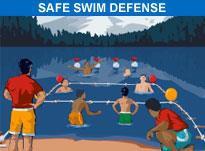 Leave No Trace Awareness Training is offered each week at the Ecology Program Area on Tuesday evening at 7:00pm.  Please coordinate with the Ecology Director on Sunday immediately following dinner.First Aid & CPR Certification is offered Tuesday and Thursday evening at 7:00PM.  Please note that instructor availability may require changes to the dates and times of this training.  There is a charge of $40.00 for this certification.  **Online registration is required. Class size is limited to 16.Swimming and Water Rescue – This training is available to campers ages 15 and older as well as adults. Participants learn about Safe Swim Defense in-depth, canoeing, kayaking, and boating rescue skills.  Participants will earn the Kayaking BSA Award.  This program lasts from 9:00 am to 12:00 pm daily. There is a $35.00 charge for this training, which includes the Aquatics Supervision book, which is necessary for the class.  **Online registration is required. Class size is limited to 8.Paddle Craft Safety – This training is available to campers ages 15 and older as well as adults. Participants learn about Safety Afloat in-depth and water rescue skills.  This program lasts from 2:00 PM to 5:00 PM daily.  There is a $35.00 charge for this training, which includes the Aquatics Supervision book, which is necessary for the class. **Online registration is required. Class size is limited to 8.          Adult Challenge OpportunitiesHerbie Hawk Golf Outing This is a competition golf tournament that allows all leaders in camp to participate.  Adults will take time to prepare an all natural club/clubs to use during this challenging par 30 course.  Any number of leaders from a unit may participate as this is an individual competition of the highest levels.Clubs must be entirely out of natural materials and cannot use ANY man made materials examples of prohibited materials(ie: binders twine, nut bolts, steel, glue, duct tape or epoxy resin)Checkers TournamentIt’s checkers, it's adults.  Any number of adults from a unit can sign up for this crowning game!Chess Tournament Chess for prizes. Don’t be the pawn in the game!Quoits and HorseshoesThese quoits are the big ones…three and four pound rings with pins 21 feet apart.  Try your luck against the staff and fellow leaders!  And…. no horsing around… we have horseshoes too!Cast Iron Chef Challenge  This is a competition to test the cooking and presentation skills of all adults in camp.  Adults can use any means of cooking but must primarily use a Dutch oven(s) or cast-iron pans.  (Cast Iron is the key).  This year our camp theme is a Western theme, so we’d like to see your best “old west” dishes.Judging will be on:PresentationCreativityTasteOverall enthusiasmScout SpiritContestants must cook in their campsite and bring their dishes to Outdoor Skills for judging.  The contest will take place on Wednesday and judging will be at 1:30pm in the Outdoor Skills area.  Be prepared for some “guest” judges.  Scoutmaster Belly Flop Thursday night at 9PMAll adults are welcome to compete for the amusement of all (no more than 2 adults per unit)Costumes are welcome (nothing that goes around the neck please)Judging will be on:Biggest splashLoudest smackMost stylish Herbie Hawk Leader Challenge This is a self guided leader challenge done throughout the week.  Complete various activities in camp Shooting Sports Contests (Shooting Sports)As in the past we will have awards and competitions for both individuals and teams.**More information available on May 1st.Youth Challenge OpportunitiesCheckers TournamentIt’s checkers, it's adults.  Any number of adults from a unit can sign up for this crowning game!Chess Tournament Chess for prizes. Don’t be the pawn in the game!Patrol Competitions  SPL CannonballCostumes are welcome (nothing that goes around the neck please)Shooting Sports Contests (Shooting Sports)As in the past we will have awards and competitions for both individuals and teams.**More information available on May 1st.Order of the ArrowKittatinny AwardThis program is a long-standing tradition at camp.  It starts with a green neckerchief that can be purchased for $6 at the Welcome Center or the Trading Post.  The neckerchief is optional.Requirements can be completed throughout the week.Includes Scout Spirit, Advancement, Service, Conservation, and leadership.Some requirements are as simple as attending camp.The program is designed for both the new and experienced campers and adults. At the end of the Sunday night campfire will be a New Camper Ceremony.  Your seasoned campers will be dismissed and exit the campfire circle.  The ceremony team will lead the new campers from the campfire to the Order of the Arrow Village for their ceremony.  Plan to have appropriate adult leadership supervising both the seasoned campers and the new campers.Remember to bring your neckerchiefs, as well a piece of kindling size wood for the ceremony.At checkout, the unit leader is responsible for giving the Reservation Leadership Team a roster of those that have completed the Kittatinny Award.  This is on the honor system.  You will keep the award forms so you will know how to stamp the neckerchiefs.If you complete the award, you will receive a Kittatinny Award Patch for your neckerchief.Patches will be in your Unit Take Home EnvelopeYou will need to take time during the week to stamp your neckerchiefs as well as your camper neckerchiefs.  These are available in the Leader Lounge at Scouts BSA Admin.Monday Brotherhood Testing and CeremonyThis is for Hawk Mountain Scout Council Units.Cost is $22 and must be paid prior to or upon arrival at camp.If you paid prior to camp, bring your receipt with you to camp.All receipts must be turned in to the Order of the Arrow Village no later than 5:00PM Tuesday evening.Brotherhood testing will occur at 8:45PM at the Nature Pavilion.The Brotherhood Ceremony is open to any Brotherhood members and will take place at 9PM at the OA Ceremonial Circle (immediately following the testing).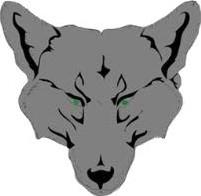 Tuesday Order of the Arrow Day and “call-out” for all new members Lodge Activity shirts are encouraged to be worn for the day.Members are encouraged to show their spirit by wearing their sashes with the field uniform at dinner.Meet the OA Ceremonies Team at 8:45PM in front of the STEM building.A cracker-barrel will immediately follow the call-out.Every OA member is invited to attend the cracker-barrel.  Ice cream and snacks will be available.Lodge related items will be for sale.Friday CampfireAny member elected this year will be recognized and asked to stand during the campfire “call-out”.It doesn’t matter if you took your ordeal in the spring or will be taking a fall ordeal.Order of the Arrow Participation AwardThe award is a special ribbon, which units can attach to their unit flag.You must do the following:Participate in the Tuesday night Call-out and attended the cracker barrelWorn your sash and/or OA T-shirt on TuesdayCompleted a service project at campHad a troop visitationAttend open programCamp Religious ProgramA Scout is Reverent.  Our Interfaith service will be a part of our opening campfire.The Scout’s Own will take place in the Chapel on the way to the Campfire CircleWe will make a collection for the World Friendship Fund during the service.CeremoniesFlag Ceremony (Retreat)Starts at 5:45PMCeremonies for Sunday and Friday will be conducted by camp staff.Ceremonies for Monday-Thursday will be Unit lead.Sign up will be at the Sunday evening SPL MeetingPlease arrive 5 minutes early so the ceremony starts on time.Class A field uniforms are required.If you are bringing a musical instrument, let the Program Director on Sunday.A schedule will be made with any participants.Opening CampfireSunday evening at 8PMAssembly will be at 7:45PM on the road behind the Dining Hall.All units will move as a single unit to the Chapel and then to the Campfire Circle.The campfire will be conducted by the camp staffThe purpose is to introduce the staff to our weekly participants as well as to entertain.All New Campers and Adults will have a ceremony following the campfire at the OA village.  Please refer to the OA Section of the Leaders Guide.Closing CampfireFriday evening at 8PMAll units will assemble along the road by the STEM Building at 7:45PMUnits will move as a single group to the campfire area.This campfire will be conducted by the Program Director.Units that want to lead a song or perform a skit must have them approved prior to 3PM on Wednesday by the Program Director whose office is at the Scouts BSA Headquarters Building.OTHER DAILY CAMP INFORMATIONCOMING MAY 1ST